Rzeczpospolita	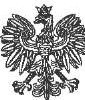 PolskaWniosek o zastrzeżenie albo cofnięcie zastrzeżenia numeru PESEL składany w organie gminy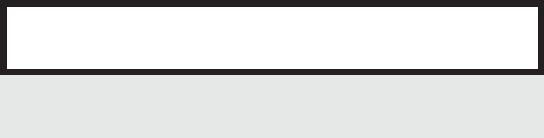 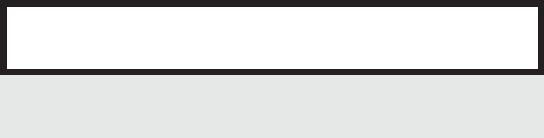 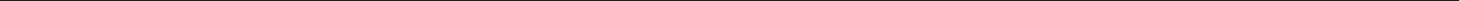 Instrukcja wypełniania w 3 krokach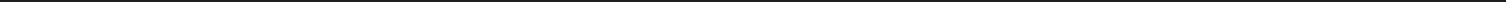 1Pola wyboru zaznaczaj  lub 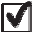 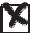 Wypełniaj kolorem czarnym lub niebieskimDane osoby, której dotyczy wniosek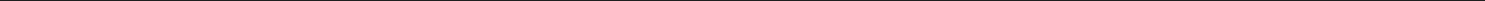 Numer PESELImię (imiona)NazwiskoDane kontaktowe osoby składającej wniosekNumer telefonu komórkowego Numer nie jest obowiązkowy, ale ułatwi kontakt w sprawie zastrzeżenia albo cofnięcia zastrzeżenia numeru PESEL.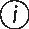 Adres poczty elektronicznej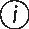 zastrzeżenia albo cofnięcia zastrzeżenia numeru PESEL.Wnoszę o: zastrzeżenie numeru PESEL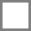 cofnięcie zastrzeżenia numeru PESELWniosek o zastrzeżenie albo cofnięcie zastrzeżenia numeru PESEL składany w organie gminy	strona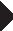 Dane opiekuna prawnego albo kuratora	 Wypełnij, jeśli składasz wniosek jako opiekun prawny albo kurator.Imię (imiona)NazwiskoRodzaj, seria i numer dokumentu tożsamościDane pełnomocnika	 Wypełnij, jeśli składasz wniosek o zastrzeżenie numeru PESEL jako pełnomocnikImię (imiona)NazwiskoRodzaj, seria i numer dokumentu tożsamościUzasadnienie złożenia wnioskuprzez pełnomocnikaZłożenie wniosku przez pełnomocnika jest możliwe w przypadku choroby, niepełnosprawności lub innej niedającej się pokonać przeszkodyPodpisMiejscowośćData–  –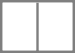 dd‐mm‐rrrrWłasnoręczny podpis wnioskodawcyWniosek o zastrzeżenie albo cofnięcie zastrzeżenia numeru PESEL składany w organie gminystrona